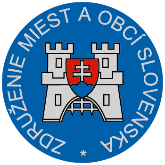 Materiál na rokovanie Hospodárskej a sociálnej rady SRdňa 15. apríla 2019        K bodu č. 1Stanovisko ZMOSk návrhu legislatívneho zámeru zákona o komore verejného obstarávaniaVšeobecne k návrhu:Materiál je predkladaný na základe plánu legislatívnych úloh vlády Slovenskej republiky na rok 2019 a jeho cieľom je vymedzenie základného rámca profesionalizácie verejného obstarávania.Predložený návrh legislatívneho zámeru obsahuje vcelku jasný koncept profesionalizácie verejného obstarávania. Navrhovaná filozofia pri zapracovaní do zákona v navrhnutom rozsahu môže zvýšiť nielen profesionalizáciu, ale prispeje aj k zvýšenej kvalite procesov verejného obstarávania a zodpovednosti odborníkov na verejné obstarávanie za realizáciu jeho procesov. Pri vypracovaní návrhu zákona bude potrebné vysporiadať sa s viacerými výzvami i pochybnosťami a dopracovať argumentáciu vedúcu k vytvoreniu inštitútu komory. Pripomienky k návrhu:ZMOS oceňuje doterajšiu kvalitnú prezentáciu aj komunikáciu predloženého návrhu legislatívneho zámeru zákona o komore verejného obstarávania  a nemá k nemu v tejto fáze legislatívneho procesu žiadne zásadné pripomienky.Záver:ZMOS navrhuje, aby Hospodárska a sociálna rada SR predložený návrh legislatívneho zámeru zákona o komore verejného obstarávania odporučila na ďalšie legislatívne konanie.    Michal Sýkora   predseda ZMOS